 Mai 2017n° 05Analyse des comptes administratifs 2014 des IMEIntroductionLes instituts médico-éducatifs (IME) ont pour mission d’accueillir des enfants et adolescents handicapés présentant une déficience intellectuelle, quel que soit le degré de leur déficience : légère, moyenne ou profonde, accompagnée de divers troubles. Cela peut aller de la déficience légère au polyhandicap.Les IME assurent un accompagnement global destiné à favoriser l’intégration des enfants et adolescents dans les différents domaines de la vie, de la formation générale et professionnelle.Leur financement relève de l’assurance maladie et fait l’objet d’une tarification annuelle par l’agence régionale de santé.Les données exploitées pour cette analyse reposent sur les comptes administratifs 2014 transmis par les IME sur la plateforme ImportCA et retraités par la CNSA.Résultats Structure du panelL’échantillon est composé de 967 IME pour 55 559 places, ce qui représente 77 % du nombre total d’IME (source FINESS : 1 256 IME) ou 81 % du nombre total de places (source FINESS : 68 666 places).Compte tenu de la mission dévolue aux IME, il apparaît logique que les enfants et adolescents accueillis en IME présentent majoritairement un retard mental comme déficience principale : les IME disposent donc en majorité d’autorisations pour enfants et adolescents présentant un déficit intellectuel (86 % dans notre échantillon). À ces autorisations s’ajoutent celles pour les enfants et adolescents autistes (29 %) ou polyhandicapés (10 %). Une structure peut être autorisée à prendre en charge plusieurs types de déficiences.Les IME proposent des modes d’accueil diversifiés – externat, semi-internat ou internat – et peuvent les cumuler. L’accueil se fait le plus souvent en semi-internat (83 %), en internat (57 %) et dans une moindre mesure en externat (14 %).Offre de service Les IME réalisent 66 % de leurs journées en semi-internat et comptent également 27 % de journées d’internat et 10 % d’externat. 57 % des IME du panel accompagnent des personnes au titre de l’amendement Creton. Cela représente 5 % des journées réalisées.Lorsqu’ils quittent l’IME, les adolescents concernés par l’amendement Creton sont généralement orientés en établissements et services d’aide par le travail (ESAT – 41 %), en foyers de vie (46 %) et en MAS (13 %).Estimation des déterminants du taux d'occupationLes IME du panel affichent un taux d’occupation médian et moyen de 90 %.10 % des IME ont un taux d’occupation inférieur à 78 %, et 10 % ont un taux d’occupation supérieur à 103 %.Les taux d’occupation sont légèrement plus élevés lorsque le mode d’accueil se fait en internat.Les taux d’occupation sont significativement plus élevés lorsque les personnes accueillies sont majoritairement polyhandicapées. Les taux d’occupation sont sensiblement identiques quels que soient l’année d’ouverture de l’IME et le statut du personnel.Ressources humainesL’essentiel des emplois en IME concerne les fonctions éducatives, pédagogiques et sociales (taux d’encadrement médian égal à 0,34 ETP par personne accueillie) ; à l’inverse, le volet médical est très peu représenté (taux d’encadrement médian égal à 0,006 ETP par personne accueillie).Le taux d’encadrement total moyen observé au niveau national est de 0,63 ETP par personne accueillie, et la médiane est égale à 0,66 ETP. Ce taux varie beaucoup entre les établissements: 10 % des IME ont un taux d’encadrement total inférieur à 0,42, et 10 % ont un taux d’encadrement total supérieur à 1,14. 
Les taux d’encadrement sont significativement plus élevés dans les IME ouverts après 2000, de petite taille, avec un accueil majoritairement en internat et lorsque les enfants accueillis sont atteints de troubles autistiques ou de polyhandicap.À l’inverse, les taux d’encadrement sont significativement plus faibles dans les IME ouverts avant les années 1990, de grande taille (en nombre de places installées) et accueillant en majorité des enfants déficients intellectuels.Le coût moyen salarial d’un ETP s’élève à 44 484 euros et la médiane est égale à 44 639 euros. Pour 10 % des IME, le coût salarial d’un ETP est inférieur à 38 460 euros, et 10 % ont un coût salarial d’un ETP supérieur à 51 542 euros. Moyens financiersRépartition des dépenses par groupe – CA 2014      Répartition des recettes par groupe – CA 2014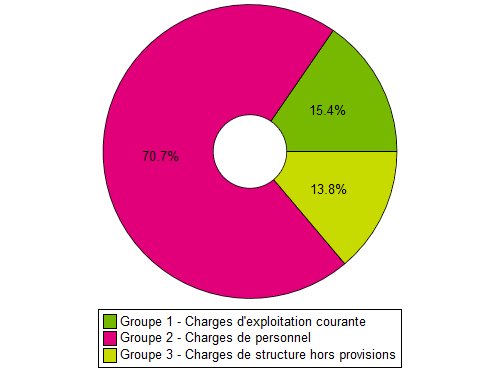 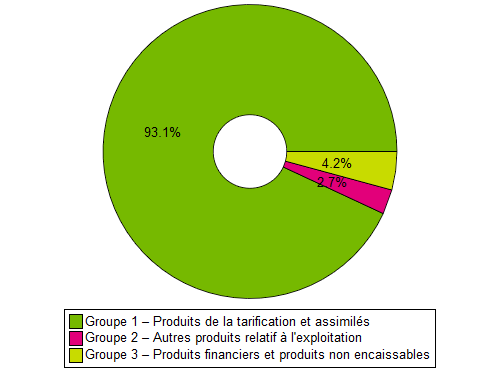 Les principales analyses dégagées sur la situation budgétaire des IME étudiés sont les suivantes :une structure des recettes stable depuis plusieurs années, composée logiquement et majoritairement de produits de la tarification (92,8 % sur les CA de 2013 versus 93,1 % sur les CA 2014). L’écart entre la prévision (budget exécutoire [BE]) et la réalisation (compte administratif [CA]) est significatif : 4,5 % des charges brutes. Il traduit la sous-évaluation des recettes annexes lors de la fixation du BE. une structure des dépenses stable, consacrée majoritairement aux charges de personnel : autour de 71 %. des reprises d’excédents supérieures aux reprises de déficit ; elles s’établissent en moyenne à 6 168  euros par IME.2,04 % des dépenses des IME du panel financées par des crédits non reconductibles (CNR), soit en moyenne 39 265 euros par IME. Les CNR sont utilisés principalement pour des dépenses de personnel.La situation financière des IME observés se caractérise par :un taux de marge brute médian de 8,7 %. Il est communément admis que le taux de marge brute, qui témoigne de la capacité de l’établissement à couvrir le financement de ses investissements futurs ainsi que les provisions devant être constituées, doit se situer entre 7 % et 8 %. Cependant, ce résultat doit être modéré, car 25 % des IME ont un taux de marge brute inférieur ou égal à 4 %. un taux de capacité d’autofinancement (CAF) médian égal à 6,7 %. Ce taux permet d’apprécier la capacité de l’activité de l’IME à générer des excédents et, de ce fait, sa capacité à investir. Si le taux de CAF est estimé satisfaisant lorsqu’il est compris entre 5 et 10 %, ce résultat doit être nuancé, car il varie également très fortement. Ainsi, 16 % des IME du panel sont en insuffisance d’autofinancement (CAF négative) ce qui signifie que ces établissements sont dans une situation fragile.Le coût médian net par place (hors CNR, recettes en atténuation et provisions) des IME de notre panel est égal à 36 189 euros. Le coût moyen pondéré net par place (hors CNR, recettes en atténuation et provisions)  observé au niveau national est de 38 124 euros.La variabilité entre les établissements est importante : 10 % des IME ont un coût net par place inférieur à 24 465 euros, et 10 % ont un coût net par place supérieur à 64 898 euros.Les coûts nets à la place sont significativement plus élevés dans les IME dont le statut majoritaire du personnel est UCANSS, ouverts après 2000, de petite taille, avec un accueil majoritairement en internat et lorsque les enfants accueillis sont atteints de troubles autistiques ou de polyhandicaps.À l’inverse, les coûts nets à la place sont significativement plus faibles dans les IME dont le personnel relève de la fonction publique hospitalière et de la Convention collective nationale de travail des IME 1966, ouverts avant les années 1990, de grande taille (en nombre de places installées) et accueillant en majorité des enfants déficients intellectuels. À noter que la CCNT 1966 est la plus représentée dans notre panel (75 %). Moyennep value et seuils de significativitéModalité d'accueil (Oui / Non)Modalité d'accueil (Oui / Non)Modalité d'accueil (Oui / Non)Modalité Accueil Externat :              Non90 %0.0008 **Modalité Accueil Externat :              Oui91 %RéférenceModalité Accueil Internat :               Non88 %0.0000 ***Modalité Accueil Internat :               Oui92 %RéférenceModalité Accueil Semi-Internat :      Non90 %0.0013 **Modalité Accueil Semi-Internat :      Oui91 %RéférenceDéficiences (Oui / Non)Déficiences (Oui / Non)Déficiences (Oui / Non)Autorisation Polyhandicapés:          Non90 %0.0021 **Autorisation Polyhandicapés:          Oui94 %RéférenceTaille  (en nombre de places)Taille  (en nombre de places)Taille  (en nombre de places)Moins de 20 places90 %0.0688 *[20 places-50 places]91 %0.0069 **[50 places-100 places]91 %0.0968 *Plus de 100 places89 %RéférenceAire urbaineAire urbaineAire urbaineGrandes AU91 %0.0077 **Autres AU91 %0.0344 **Communes périurbaines91 %0.0064 **Autres Communes multipolarisées88 %0.9552 nsCommunes isolées87 %Référence *** : très significatif, ** : moyennement significatif, * : peu significatif, ns : non significatif *** : très significatif, ** : moyennement significatif, * : peu significatif, ns : non significatif *** : très significatif, ** : moyennement significatif, * : peu significatif, ns : non significatifEstimation des déterminants du taux d'encadrementEstimation des déterminants du taux d'encadrementEstimation des déterminants du taux d'encadrementMoyenne p value et seuils de significativitéAnnée d'ouvertureAnnée d'ouvertureAnnée d'ouvertureESMS ouvert avant 19710.650.0121 **ESMS ouvert entre 1971 et 19800.640.0171 **ESMS ouvert entre 1981 et 19900.660.0734 *ESMS ouvert entre 1991 et 20000.810.9119 nsESMS ouvert après 20000.94RéférenceModalité d'accueil (Oui / Non)Modalité d'accueil (Oui / Non)Modalité d'accueil (Oui / Non)Modalité Accueil Internat:                     Non0.520.0000 ***Modalité Accueil Internat:                     Oui0.75RéférenceDéficiences (Oui / Non)Déficiences (Oui / Non)Déficiences (Oui / Non)Autorisation Autistes:                           Non0.630.0001 ***Autorisation Autistes:                           Oui0.75RéférenceAutorisation Déficients intellectuels:    Non1.060.0000 ***Autorisation Déficients intellectuels:    Oui0.64RéférenceAutorisation Polyhandicapés:              Non0.650.0000 ***Autorisation Polyhandicapés:              Oui0.80RéférenceTaille  (en nombre de places)Taille  (en nombre de places)Taille  (en nombre de places)Moins de 20 places0.970.0000 ***[20 places-50 places]0.750.0000 ***[50 places-100 places]0.630.0134 **Plus de 100 places0.59Référence*** : très significatif, ** : moyennement significatif, * : peu significatif, ns : non significatif*** : très significatif, ** : moyennement significatif, * : peu significatif, ns : non significatif*** : très significatif, ** : moyennement significatif, * : peu significatif, ns : non significatifEstimation des déterminants du coût net par placeEstimation des déterminants du coût net par placeEstimation des déterminants du coût net par placeMoyenne p value et seuils de significativitéAnnée d'ouvertureAnnée d'ouvertureAnnée d'ouvertureESMS ouvert avant 197136 947 €0.0001 ***ESMS ouvert entre 1971 et 198035 990 €0.0002 ***ESMS ouvert entre 1981 et 199037 617 €0.0041 **ESMS ouvert entre 1991 et 200048 365 €0.6477 nsESMS ouvert après 200056 878 €RéférenceStatut majoritaire du personnelStatut majoritaire du personnelStatut majoritaire du personnelAutre38 424 €0.0181 **CCCRF45 320 €0.6335 nsCCNT 195139 473 €0.1036 nsCCNT 196556 795 €0.4022 nsCCNT 196637 693 €0.0182 **FPH (titre IV)36 335 €0.0613 **UCANSS50 630 €RéférenceModalité d'accueil (Oui / Non)Modalité d'accueil (Oui / Non)Modalité d'accueil (Oui / Non)Modalité Accueil Externat:      Non44 510 €0.0249 **Modalité Accueil Externat:      Oui45 303 €RéférenceModalité Accueil Internat:       Non30 832 €0.0000 ***Modalité Accueil Internat:       Oui42 774 €RéférenceDéficiences (Oui / Non)Déficiences (Oui / Non)Déficiences (Oui / Non)Autorisation Autistes:                        Non36 508 €0.0113 **Autorisation Autistes:                        Oui42 754 €RéférenceAutorisation Déficients intellectuels: Non60 800 €0.0000 ***Autorisation Déficients intellectuels: Oui36 699 €RéférenceAutorisation Polyhandicapés:           Non37 161 €0.0000 ***Autorisation Polyhandicapés:           Oui46 271 €RéférenceTaille  (en nombre de places)Taille  (en nombre de places)Taille  (en nombre de places)Moins de 20 places54 149 €0.0005 ***[20 places-50 places]43 739 €0.0000 ***[50 places-100 places]36 856 €0.0027 **Plus de 100 places33 826 €Référence*** : très significatif, ** : moyennement significatif, * : peu significatif, ns : non significatif*** : très significatif, ** : moyennement significatif, * : peu significatif, ns : non significatif*** : très significatif, ** : moyennement significatif, * : peu significatif, ns : non significatif